RX FIRE RELATED LINKSGENERALWeather (msn.com)https://dashboard.waterdata.usgs.gov/app/nwd/?region=lower48&aoi=defaulthttps://weatherstreet.com/states/Virginia-weather.htmDROUGHT STATUS UPDATE FOR THE SOUTHEAST U.S.https://www.drought.gov/drought-status-updates/drought-status-update-southeast-usRAINFALL INFO https://waterdata.usgs.gov/va/nwis/current/?type=precip&group_key=county_cd https://virginiaiflows.mtiv-tools.com/https://www.weather.gov/akq/rainfall-monitoringRADAR NWShttps://radar.weather.govThe Weather ChannelWebsite: https://weather.com/maps/usdopplerradar
App: Android / iOSWindyWebsite: https://www.windy.com
App: Android / iOSAccuWeatherWebsite: https://www.accuweather.com/en/us/national/weather-radar
App: Android / iOS Weather UndergroundWebsite: https://www.wunderground.com/weather-radar/
App: Android / iOSWeatherBugWebsite: https://www.weatherbug.com/maps/
App: Android / iOS9 Best Weather Websites You Should BookmarkNational Weather ServiceWorld Weather Information ServiceWeather UndergroundAccuWeatherExcite WeatherWeather BugSAT24.comWeather.govVentusky  wind, rain and tempWINDhttps://earth.nullschool.net/#current/wind/surface/level/overlay=relative_humidity/orthographic=-118.26,36.51,2368/loc=-99.186,31.632Weather Conditions for Conducting Prescribed Burnshttp://factsheets.okstate.edu/e1010/sections/prescribed-fire-weather/NC SITE (includes the other SE states as well)Fire Weather IntelligenceThe NC Fire Weather Intelligence Portal (FWIP) is now available. It is a "one stop shop" fire weather/fire danger site allowing users to view weather from all RAWS, Econet (SCO owned stations), and ASOS/AWOS (airport stations) found throughout the state.All RAWS and most of the Econet stations will also show National Fire Danger Rating Index (NFDRS) values that are generated from edited observations from WIMS. Please note that only the Econet stations that NCFS Districts edit show NFDRS indices.The main page of the site shows Current Conditions which shows 1300 NFDRS readings and hourly weather. There are two other tabs, Past Conditions, showing past weather and NFDRS data up to 10 years ago, and Forecast Conditions, displaying forecasted NFDRS indices generated from NWS and forecasted gridded weather data. While examining the map a user can click on the station's value and a meteogram with different display options will appear at the bottom of the screen, while details about the individual station will appear on the left.OTHER PRESCRIBED FIRE RESOURCESThe YouTube video series Living With Fire is a great resource with 24 short videos covering topics from drip torch safety, fire weather, sprayer rigs, and wildfire mitigation. There are also several publications including Prescribed Fire Burning in Texas, Planning a Prescribed Burn, and Conducting Prescribed Fires: A Comprehensive Manual.FIRE & SMOKE https://fire.airnow.gov/       mobile app      https://www.airnow.gov/airnow-mobile-app/https://southernfireexchange.org/wp-content/uploads/2018-5.pdfhttps://research.cnr.ncsu.edu/blogs/southeast-fire-update/smoke-management/mobil app https://research.cnr.ncsu.edu/blogs/southeast-fire-update/2013/12/17/new-prescribed-fire-smoke-management-mobile-app/ Smoke Management Guide for Prescribed Burning in the Southern Region	https://www.warnell.uga.edu/sites/default/files/publications/WSFNR-20-91A__Campbell.pdf EPA Smoke Sense https://apps.apple.com/us/app/epa-smoke-sense/id1274616255EPA Smoke Sense Data Visualization Tool (under update)https://www.epa.gov/air-research/smoke-sense-data-visualization-toolEPA Smoke Sense Study: A Citizen Science Project Using a Mobile Apphttps://www.epa.gov/air-research/smoke-sense-study-citizen-science-project-using-mobile-appVSmoke and VSmoke-GIS Smoke Dispersion Modelshttps://webcam.srs.fs.fed.us/tools/vsmoke/https://webcam.srs.fs.fed.us/tools/vsmoke/download.shtml VSmoke-Web is a web-based implementation of VSmoke and is designed to assist with planning prescribed burns in the Southern United States. VSmoke is a simple smoke dispersion model that calculates surface smoke concentration. http://weather.gfc.state.ga.us/GoogleVsmoke/vsmoke-Good2.html VSMOKE Web Instructionshttps://ncforestservice.gov/fire_control/pdf/VSmokeWebInstructions.pdfExplanation of the Input Fields of VSMOKE Web:Predicting Smoke Movement: User-Friendly Computer Modelshttps://southernfireexchange.org/wp-content/uploads/2011-4.pdf1) Simple Smoke Screening model2. VSmoke/VSmoke-GIS3. Fire Emission Production Simulator (FEPS)4. HYSPLIT1VA RX FIRE COUNCILhttps://www.vafirecouncil.com/resourcesMISChttps://napsg.maps.arcgis.com/.../webappviewer/index.htmlhttps://earth.nullschool.net/#current/wind/surface/level/overlay=relative_humidity/orthographic=-118.26,36.51,2368/loc=-99.186,31.632US Wildfire Map - Current Wildfires, Forest Fires, and Lightninghttps://www.fireweatheravalanche.org/fire/https://www.fs.usda.gov/science-technology/fire/informationhttps://fsapps.nwcg.gov/https://www.esri.com/en-us/disaster-response/disasters/wildfireshttps://maps.nwcg.gov/sa/#/?/39.8212/-96.2709/4World viewhttps://firms.modaps.eosdis.nasa.gov/map/#d:2020-10-01..2020-10-02;@0.0,0.0,3zHazard Mapping System Fire and Smoke Producthttps://www.ospo.noaa.gov/Products/land/hms.htmlGooglehttps://www.google.org/crisismap/us-wildfireshttps://fsapps.nwcg.gov/googleearth.phpNOAA / NWS  NATIONAL OCEANIC and ATMOSPHERIC ADMINISTRATION / NATIONAL WEATHER SERVICESterling   https://www.weather.gov/lwx/fireBlacksburg  https://www.weather.gov/rnk/fireWakefield   https://www.weather.gov/akq/FIREMAINRaleigh  https://www.weather.gov/rah/fireMorristown  https://www.weather.gov/mrx/brief_fireCharleston   https://www.weather.gov/chs/fireJackson KY  https://www.weather.gov/jkl/fire Fire Weather Dashboard   Fire Poker 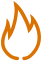 https://www.weather.gov/dlh/firepoker https://www.weather.gov/dlh/fwdFire Weather ReportsAll data from the National Weather Service.Raleigh Zone (RAH) - Alamance, Anson, Chatham, Cumberland, Davidson, Durham, Edgecombe, Forsyth, Franklin, Granville, Guilford, Halifax, Harnett, Hoke, Johnston, Lee, Montgomery, Moore, Nash, Orange, Person, Randolph, Richmond, Sampson, Scotland, Stanly, Vance, Wake, Wayne, Wilson and Warren countiesDaily text forecastGraphical forecast dataLatest radar imageBlacksburg Zone (RNK) - Ashe, Alleghany, Caswell, Rockingham, Stokes, Surry, Watauga, Wilkes and Yadkin countiesDaily text forecastGraphical forecast dataLatest radar imageMorristown Zone (MRX) - Cherokee and Clay countiesDaily text forecastGraphical forecast dataLatest radar imageWakefield Zone (AKQ) - Bertie, Camden, Currituck, Chowan, Gates, Hertford, Northampton, Pasquotank and Perquimans countiesDaily text forecastGraphical forecast dataLatest radar imageWAKEFIELDhttps://www.weather.gov/akq/FIREMAINSTERLINGhttps://www.weather.gov/lwx/fireBLACKSBURGhttps://www.weather.gov/rnk/firehttps://www.weather.gov/ilx/firehttps://www.weather.gov/fire/Observation SitesRAWS Observations MapROMANMesonet ObservationsOTHER INFORMATIONOK RX HANDBOOK   https://extension.okstate.edu/fact-sheets/oklahoma-prescribed-burning-handbook.htmlRX Fire SOUTHERN FORESTS   https://www.srs.fs.usda.gov/pubs/su/su_srs054.pdfPRESCRIBED FIRE COUNCILS     http://www.prescribedfire.net/membership/state-councils2020 NATIONAL PRESCRIBED FIRE USE REPORTPrepared by the Coalition of Prescribed Fire Councils, Inc.https://drive.google.com/file/d/1dJgDaS8yLYx5UusAxz7BNnacY_B4ptSB/viewIntroduction to Southeastern Prescribed Fire (on line course)https://campus.extension.org/enrol/index.php?id=979EXTENSION COURSESRX FIREFrom Oklahoma https://campus.extension.org/course/view.php?id=979From North Carolinahttps://forestry.ces.ncsu.edu/prescribed-fire/https://research.cnr.ncsu.edu/blogs/southeast-fire-update/Southeast Prescribed Fire UpdateHomeAboutInsurancePrescribed Fire CouncilsDriptorch DigestResourcesPrescribed Burn AssociationsPrescribed Burn Contractor DatabasesLearn & Burn WorkshopsSmoke ManagementFire FestivalsEducation and TrainingFunding OpportunitiesK-12 and Youth Educationhttps://www.nps.gov/articles/what-is-a-prescribed-fire.htmPrescribed Fire Smoke Management Pocket Guidehttp://smokeapp.serppas.org/Hunting app (weather)https://actinnature-hunting.en.uptodown.com/android https://www.youtube.com/watch?v=QoOv7giNh04The Simple Smoke Screening Tool is Back ! Southern Fire Exchangehttps://southernfireexchange.org/the-simple-smoke-screening-tool-is-back/ Simple Smoke Screening Tool (Florida) http://fireweather.fdacs.gov/Simple-Smoke/WINDWindNinja is a computer program that computes spatially varying wind fields for  wildland fire application.WindNinjaWindySouthern Fire Portal	https://www.frames.gov/southern  Welcome to the Prescribed Burn Planner!
A Burn Notification and Planning Applicationhttps://pbp.uat.timmonsdev.com/